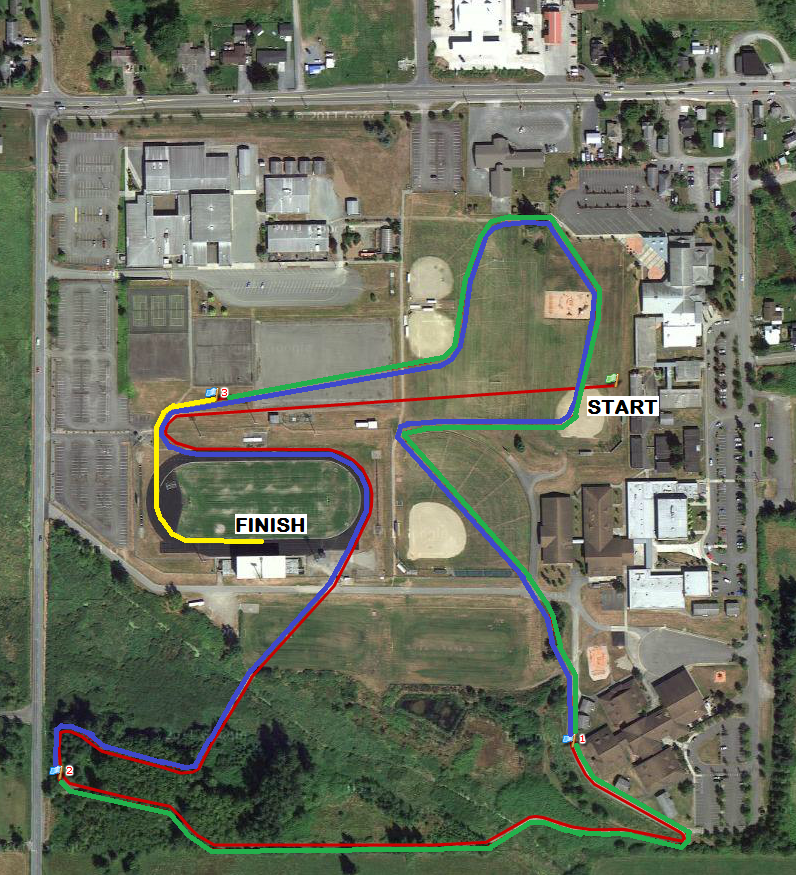 MILE 1-	 redMILE 2- blueMILE 3- greenFINISH- yellow